Re: Gideon’s PresentationDear Parents/Guardians of Grade 5 Students:For several years the Gideon’s International in Canada have gone into schools to do a short presentation and distribute New Testament Scriptures to Grade 5 students.The WRPS Board has given Gideon’s International permission to again approach schools to give this presentation with the expectation that they follow an approved script and gift to Grade 5 students.Mr. Reg Hildebrand from Gideon’s International will be at Ecole Queen Elizabeth School on Thursday, November 28th, 2019 @ approximately 10:30 am to do a short presentation and distribute New Testament Scriptures to our Grade 5 students.In keeping with Board policy, we wish to respect the right of any parent to opt their child out of this activity and we can arrange for your child to be engaged in another activity during this time.If you do not want your child to participate in this activity, please sign this form or inform us via an agenda note, email or telephone call  prior to the event.  If the form or notification does not come back to the school signed, the assumption will be that you approve of your child’s participation in this activity.Sincerely,Kristien HoltbyPrincipal _____________________________________________________________________________________________________I do not wish to have my child _______________________, participate in this Gideon’s presentation.                                                         Name of child      ____________________________	Parent Signature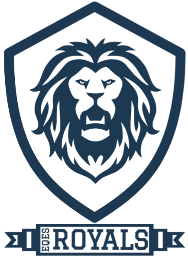 